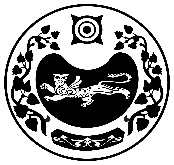 РОССИЯ ФЕДЕРАЦИЯЗЫ				РОССИЙСКАЯ ФЕДЕРАЦИЯ           ХАКАС РЕСПУЛИКАЗЫ                                       РЕСПУБЛИКА ХАКАСИЯ                                           АFБАН ПИЛТÍРÍ  РАЙОНЫ			УСТЬ-АБАКАНСКИЙ РАЙОН             ПỸỸР ПИЛТÍРÍ  ААЛ ЧŐБÍ                                           АДМИНИСТРАЦИЯ                               АДМИНИСТРАЦИЯЗЫ                                   УСТЬ-БЮРСКОГО СЕЛЬСОВЕТАПОСТАНОВЛЕНИЕот 01.12.2022г.                               	с. Усть-Бюр	                                     № 106-пО списании приватизированногожилого фонда  Усть-Бюрского сельсовета                В соответствии со ст.7 Федерального закона от 04.07.1991г.№154-1 «О приватизации жилищного фонда в Российской Федерации (в редакции от 25.02.2013г.)ПОСТАНОВЛЯЮ:1. Списать приватизированный жилой фонд Усть-Бюрского сельсовета в сумме 19 670 рублей, согласно Приложению № 1. 2. Главному бухгалтеру Терской З.О. снять с баланса приватизированный жилой фонд   Усть-Бюрского сельсовета согласно приложения.Глава  Усть-Бюрского сельсовета                                  	Е.А. ХаритоноваПриложение № 1 к постановлению Главы Усть-Бюрского сельсовета от 01.12.2022г № 106-п№ п/пНаименованиеДата приватизацииКадастровый номерПлощадь, кв. м.Балансовая стоимость, руб.1Квартира в жилом доме ул. Лесная д. 27 кв. 221.11.2022г.19:10:130101:212260,019 670,00Итого:Итого:Итого:Итого:Итого:19 670,00